Sequência didática pais e filhos Professora: Franciely Amaro FerreiraDisciplina: Ludicidade- ProsediTema: Sílabas Vamos aprender as Sílabas brincando ? Para essa atividade contamos com a ajuda de alguém responsável por você.Materiaisnecessários:Essa trilha pode ser desenhada em uma cartolina ou papelão, fica seu critério escolher o melhor para a atividade;Pedrinhas ou algum brinquedo;Dado,tapinhas de garrafas pets com os números desenhado dentro  delas , ou fichas com os números ;As sílabas podem ser desenhadas com canetas, canetões  ou o material que tiver disponível em casa;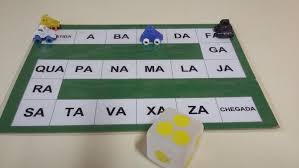 Aprendendo jogar:1º Etapa:Vocês podem analisar que este jogo é composto por um tabuleiro com uma trilha em ordem alfabética, contendo algumasletras do alfabeto (A, BA, CA, DA, FA, GA, JÁ, LA, MA,NA,PA, QUA, RA, AS, TA, VA, XA, ZA);2º Etapa:Nessa tarefa um participante por vez lança o dado e avança o número de casa que sorteou. Ao avançar o participante deverá ir lendo cada uma das sílabas por onde passou. ( Se for necessário o responsável  pode ajudar);3º etapa: Na casa que o participante parar deverá dizer palavras que começam com essa sílaba.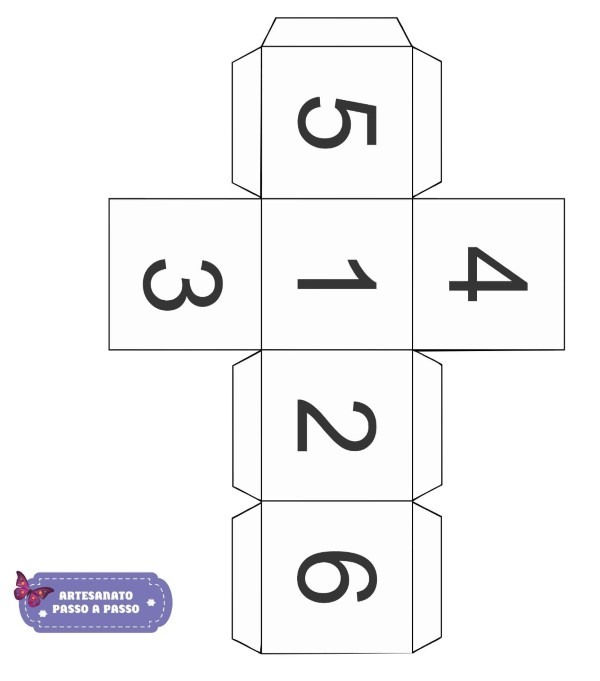 Alémdo dado podemos utilizar outros materiais: Para facilitar apenas desenhem os números com canetão dentro da tampinha. As crianças escolhe um número , mas não podem ver. O número escolhido avança a casa;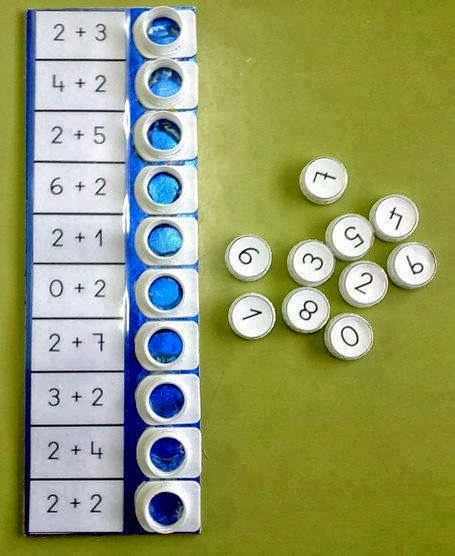 As fichas com os números podem ser desenhados em folha de oficio, as crianças ao escolher uma ficha não pode visualizar o número;123456